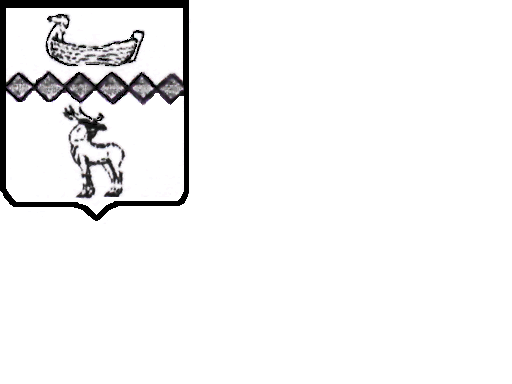 Российская ФедерацияНовгородская областьАДМИНИСТРАЦИЯ  ПАРФИНСКОГО муниципального районаПОСТАНОВЛЕНИЕ(проект)В соответствии со статьёй 78 Бюджетного кодекса Российской Федерации, в целях реализации муниципальной программы Парфинского муниципального района «Обеспечение экономического развития Парфинского муниципального района на 2020-2025 годы», утвержденной постановлением Администрации муниципального района от 21.11.2019 №857ПОСТАНОВЛЯЮ:1. Утвердить прилагаемый Порядок предоставления субсидии юридическим лицам и индивидуальным предпринимателям на возмещение части затрат по обеспечению твердым топливом (дровами) семей граждан, призванных на военную службу по мобилизации, граждан, заключивших контракт о добровольном содействии в выполнении задач, возложенных на Вооруженные Силы Российской Федерации, сотрудников, находящихся в служебной командировке в зоне действия специальной военной операции, проживающих в жилых помещениях с печным отоплением.2. Опубликовать постановление в периодическом печатном издании «Парфинский Вестник» и разместить на официальном сайте Администрации муниципального района в информационно-телекоммуникационной сети «Интернет».3. Настоящее постановление вступает в силу со дня его официального опубликования и распространяется на правоотношения, возникшие с 15 декабря 2022 года.Проект подготовил и завизировал: Заместитель председателя комитета экономического развития, сельского хозяйства и природопользования Администрации  муниципального района                      Л.Н. АлександроваНезависимая антикоррупционная экспертиза проведена с 23.12.2022 по 29.12.2022Утвержденпостановлением Администрациимуниципального районаот.___.____2022 №_____ПОРЯДОКпредоставления субсидии юридическим лицам и индивидуальным пред-принимателям на возмещение затрат по обеспечению твердым топливом (дровами) семей граждан, призванных на военную службу по мобилизации, граждан, заключивших контракт о добровольном содействии в выполнении задач, возложенных на Вооруженные Силы Российской Федерации, сотрудников, находящихся в служебной ко-мандировке в зоне действия специальной военной операции, прожи-вающих в жилых помещениях с печным отоплением1. Настоящий Порядок регламентирует процедуру предоставления в 2022-2023 годах субсидии юридическим лицам и индивидуальным предпринимателям на возмещение затрат по обеспечению твердым топливом (дровами) семей граждан, призванных на военную службу по мобилизации, граждан, заключивших контракт о добровольном содействии в выполнении задач, возложенных на Вооруженные Силы Российской Федерации, сотрудников, находящихся в служебной командировке в зоне действия специальной военной операции, проживающих в жилых помещениях с печным отоплением (далее - Порядок) в рамках реализации муниципальной программы «Обеспечение экономического развития Парфинского муниципального района на 2020-2025 годы», утвержденной постановлением Администрации муниципального района от 21.11.2019 №857, (далее - Программа), критерии отбора получателей субсидий, имеющих право на получение субсидий; цели, условия и порядок предоставления субсидии; контроль над использованием субсидии; порядок возврата субсидии в случае нарушения условий, установленных при их предоставлении.2. В настоящем Порядке используются следующие понятия:твердое топливо (дрова) – берёзовые лесоматериалы, предназначенные для сжигания в печи;соглашение о предоставлении субсидии – соглашение сторон, заключённое между Администрацией Парфинского муниципального района и получателем субсидии и в котором включено обязательство получателя субсидии в 2022 – 2023 годах по обеспечению твердым топливом (дровами) семей граждан, призванных на военную службу по мобилизации, граждан, заключивших контракт о добровольном содействии в выполнении задач, возложенных на Вооруженные Силы Российской Федерации, сотрудников, находящихся в служебной командировке в зоне действия специальной военной операции, проживающих в жилых помещениях с печным отоплением (далее – Соглашение);заявители – юридические лица (за исключением государственных (муниципальных) учреждений) и индивидуальные предприниматели, зарегистрированные и осуществляющие свою деятельность на территории Парфинского района (далее юридические лица и индивидуальные предприниматели) и  подавшие пакет документов в соответствии с настоящим Порядком на получение субсидии;получатели субсидии – юридические лица и индивидуальные предприниматели, которые заключили Соглашение в соответствии с настоящим Порядком, и получают субсидии в 2022 – 2023 годах;субсидия – целевые денежные средства, предоставляемые из бюджета Парфинского муниципального района на возмещение части затрат в 2022 – 2023 годах юридическим лицам и индивидуальным предпринимателям в размере фактически приобретённого топлива (дров) с учетом расходов на доставку твердого топлива (дров), распил и колку дров для членов семьи гражданина, призванного на военную службу по мобилизации, гражданина, заключившего контракт о добровольном содействии в выполнении задач, возложенных на Вооруженные Силы Российской Федерации, сотрудников, находящихся в служебной командировке в зоне действия специальной военной операции, проживающих в жилых помещениях с печным отоплением в целях реализации мероприятий Программы;комиссия по проведению отбора юридических лиц и индивидуальных предпринимателей (далее - Комиссия) – коллегиальный орган, формируемый Администрацией муниципального района для рассмотрения вопросов о признании заявителей получателями субсидии либо об отказе в признании получателями субсидии.3. Целью предоставления субсидии является компенсация юридическим лицам и индивидуальным предпринимателям затрат по обеспечению твердым топливом (дровами) семей граждан, призванных на военную службу по мобилизации в соответствии с Указом Президента Российской Федерации от 21 сентября 2022 года № 647 «Об объявлении частичной мобилизации в Российской Федерации» (далее гражданин, призванный на военную службу по мобилизации), граждан, заключивших контракт о добровольном содействии в выполнении задач, возложенных на Вооруженные Силы Российской Федерации (далее гражданин, заключивший контракт о добровольном содействии), сотрудников органов внутренних дел, органов федеральной службы безопасности, федерального органа исполнительной власти в области предотвращения чрезвычайных ситуаций и ликвидации последствий стихийных бедствий, войск национальной гвардии Российской Федерации, Следственного комитета Российской Федерации, органов прокуратуры Российской Федерации, органов уголовно-исполнительной системы, органов принудительного исполнения Российской Федерации, находящихся в служебной командировке в зоне действия специальной военной операции на территориях Украины, Донецкой Народной Республики и Луганской Народной Республики начиная с 24 февраля 2022 года и приграничных территориях субъектов Российской Федерации, прилегающих к районам проведения специальной военной операции (далее сотрудник, находящийся в служебной командировке), проживающих в жилых помещениях с печным отоплением.Под членами семьи гражданина, призванного на военную службу по мобилизации, гражданина, заключившего контракт о добровольном содействии, сотрудника, находящегося в служебной командировке, применительно к Порядку понимаются лица, указанные в статье 2 Семейного кодекса Российской Федерации.4. Предоставление субсидии осуществляется за счет средств, предусмотренных на эти цели в бюджете  Парфинского муниципального района (далее – бюджет муниципального района).Главным распорядителем средств бюджета муниципального района, выделяемых на предоставление субсидии, является Администрация Парфинского муниципального района (далее - Администрация муниципального района).5. Субсидия предоставляется в пределах бюджетных ассигнований, предусмотренных в бюджете муниципального района на соответствующий финансовый год и плановый период, утвержденных решением Думы Парфинского муниципального района.Администрация муниципального района как главный распорядитель средств бюджета муниципального района осуществляет предоставление субсидии в пределах лимитов бюджетных обязательств, установленных в бюджете муниципального района на текущий финансовый год и на плановый период на предоставление субсидии в рамках реализации Программы. 6. Субсидия предоставляется юридическим лицам и индивидуальным предпринимателям, в отношении которых в установленном порядке принято решение Комиссии о признании получателем субсидии.7. Состав Комиссии утверждается распоряжением Администрации муниципального района.Заседание Комиссии считается правомочным, если в нем принимает участие более половины членов комиссии.Решение о заключении Соглашения в 2022- 2023 годах или отказе в заключении Соглашения принимаются простым большинством голосов членов Комиссии. При равенстве голосов решающим является голос председателя Комиссии. Секретарь Комиссии на основании решения Комиссии в течение 1 (од-ного) рабочего дня со дня проведения заседания Комиссии оформляет протокол, который подписывается членами комиссии. Отказ в заключении Соглашения может быть обжалован заявителем в соответствии с законодательством Российской Федерации.8. Источником финансирования субсидии являются иные межбюджетные трансферты из областного бюджета бюджетам муниципальных образований Новгородской области на организацию обеспечения твердым топливом (дровами) семей граждан, призванных на военную службу по мобилизации, граждан, заключивших контракт о добровольном содействии в выполнении задач, возложенных на Вооруженные Силы Российской Федерации, сотрудников, находящихся в служебной командировке в зоне действия специальной военной операции, проживающих в жилых помещениях с печным отоплением, предоставляемые в соответствии с Правилами предоставления и методики распределения в 2022 году иных межбюджетных трансфертов бюджетам муниципальных образований Новгородской области на организацию обеспечения твердым топливом (дровами) семей граждан, призванных на военную службу по мобилизации, граждан, заключивших контракт о добровольном содействии в выполнении задач, возложенных на Вооруженные Силы Российской Федерации, сотрудников, находящихся в служебной командировке в зоне действия специальной военной операции, проживающих в жилых помещениях с печным отоплением, утвержденными постановлением Правительства Новгородской области от 09.12.2022 № 674.9. Отбор юридических лиц и индивидуальных предпринимателей, взявших на себя обязательство по обеспечению твердым топливом (дровами) семей граждан, призванных на военную службу по мобилизации, граждан, заключивших контракт о добровольном содействии в выполнении задач, возложенных на Вооруженные Силы Российской Федерации, сотрудников, находящихся в служебной командировке в зоне действия специальной военной операции, проживающих в жилых помещениях с печным отоплением проводится посредством приема предложений в соответствии с настоящим Порядком на основании заявок на участие в отборе (далее - Заявка).Комитет экономического развития, сельского хозяйства и природопользования Администрации муниципального района не позднее 30 декабря 2022 года обеспечивает размещение на официальном сайте Администрации муниципального района в информационно-коммуникационной сети «Интернет» объявления о проведении отбора юридических лиц и индивидуальных предпринимателей, взявших на себя обязательство по обеспечению твердым топливом (дровами) семей граждан, призванных на военную службу по мобилизации, граждан, заключивших контракт о добровольном содействии в выполнении задач, возложенных на Вооруженные Силы Российской Федерации, сотрудников, находящихся в служебной командировке в зоне действия специальной военной операции, проживающих в жилых помещениях с печным отоплением, для получения субсидии.В объявлении о проведении отбора указываются:сроки проведения отбора;дата начала подачи и окончания приема заявок участников отбора;наименование, место нахождения, почтовый адрес, адрес электронной почты Администрации муниципального района;результаты предоставления субсидии;доменное имя и (или) сетевой адрес, и (или) указатели страниц сайта в информационно-телекоммуникационной сети «Интернет», на котором обеспечивается проведение отбора;требования к участникам отбора в соответствии с пунктом 11 настоящего Порядка и перечень документов, указанный в пункте  12 настоящего Порядка, представляемых участниками отбора для подтверждения их соответствия указанным требованиям;порядок подачи заявок участниками отбора и требования, предъявляемые к форме и содержанию заявок, подаваемых участниками отбора;основания для отклонения заявки  заявителя на стадии рассмотрения;правила рассмотрения и оценки заявок участников отбора;порядок предоставления участникам отбора разъяснений положений объявления о проведении отбора, дата начала и окончания срока такого предоставления;срок, в течение которого победители отбора должны подписать Соглашение;дата размещения результатов отбора на официальном сайте Администрации муниципального района в информационно-телекоммуникационной сети «Интернет».10. Заявитель представляет документы согласно пункту 12 настоящего Порядка в срок  по 03 февраля 2023 года в комитет экономического развития, сельского хозяйства и природопользования Администрации муниципального района.11.  Заявитель на дату не ранее чем за 30 календарных дней до дня подачи заявки и документов, предусмотренных пунктом 12 настоящего Порядка, должен соответствовать следующим требованиям:заявитель зарегистрирован и осуществляет хозяйственную деятельность на территории Парфинского муниципального района;заявитель имеет действующее Соглашение  аренды участков лесного фонда, либо действующее Соглашение купли-продажи лесных насаждений; заявитель - юридическое лицо не должно находиться в процессе реорганизации (за исключением реорганизации в форме присоединения к юридическому лицу, являющемуся участником отбора, другого юридического лица), ликвидации, в отношении него не введена процедура банкротства, деятельность участника отбора не приостановлена в порядке, предусмотренном законодательством Российской Федерации, а участник отбора - индивидуальный предприниматель не должен прекратить деятельность в качестве индивидуального предпринимателя;у заявителя отсутствуют неисполненные обязанности по уплате налогов, сборов, страховых взносов, пеней, штрафов, процентов, подлежащих уплате в соответствии с законодательством Российской Федерации о налогах и сборах. В 2022 году допускается наличие задолженности по уплате обязательных платежей не более 300 тыс. рублей; заявитель не является иностранным юридическим лицом, а также российским юридическим лицом, в уставном (складочном) капитале которого доля участия иностранных юридических лиц, местом регистрации которых является государство или территория, включенные в утвержденный Министерством финансов Российской Федерации перечень государств и территорий, предоставляющих льготный налоговый режим налогообложения и (или) не предусматривающих раскрытия и предоставления информации при проведении финансовых операций (офшорные зоны), в совокупности превышает 50 процентов.12. Заявитель в сроки, указанные в пункте 10 настоящего Порядка, представляет в в комитет экономического развития, сельского хозяйства и природопользования Администрации муниципального района, следующие документы:заявку на участие в отборе на предоставление субсидии на возмещение затрат по обеспечению твердым топливом (дровами) семей граждан, призванных на военную службу по мобилизации, граждан, заключивших контракт о добровольном содействии в выполнении задач, возложенных на Вооруженные Силы Российской Федерации, сотрудников, находящихся в служебной командировке в зоне действия специальной военной операции, проживающих в жилых помещениях с печным отоплением по форме согласно приложению № 1 к настоящему Порядку;копию выписки из Единого государственного реестра юридических лиц либо Единого государственного реестра индивидуальных предпринимателей, выданная не ранее чем на первое число месяца, в котором будет осуществлена подача заявки на предоставление субсидии, заверенная заявителем. В случае непредставления, документ запрашивается в порядке межведомственного взаимодействия;справку об исполнении налогоплательщиком (плательщиком сбора, налоговым агентом) обязанности поуплате налогов, сборов, пеней, штрафов, процентов, выданную по состоянию не ранее чем замесяц до подачи заявки. Вслучае непредставления, документ запрашивается в порядке межведомственного взаимодействия;справку о состоянии расчётов по страховым взносам, пеням и штрафам на обязательное социальное страхование от несчастных случаев на производстве и профессиональных заболеваний из Фонда социального страхования Российской Федерации;справку-расчет на предоставление субсидии на возмещение части затрат по обеспечению твердым топливом (дровами) семей граждан, призванных на военную службу по мобилизации, граждан, заключивших контракт о добровольном содействии в выполнении задач, возложенных на Вооруженные Силы Российской Федерации, сотрудников, находящихся в служебной командировке в зоне действия специальной военной операции, проживающих в жилых помещениях с печным отоплением на весь объем доставки дров в целом по форме согласно приложению № 2 к настоящему Порядку;график доставки дров согласно приложению № 3 к настоящему Порядку.Ответственность за достоверность сведений, указанных в представляемых документах на получение субсидии, возлагается на заявителя.Все представленные документы должны быть пронумерованы и прошиты, копии заверены руководителем юридического лица или индивидуальным предпринимателем.13. Комитет экономического развития, сельского хозяйства и природопользования Администрации муниципального района принимает представленные заявителем документы и в день принятия делает отметку в журнале регистрации заявок заявителей. Документы регистрируются в хронологическом порядке с указанием номера входящего документа и даты приема.Комитет экономического развития, сельского хозяйства и природопользования Администрации муниципального района в течение 3 (трёх) рабочих дней со дня регистрации принятых документов осуществляет межведомственное взаимодействие с федеральными органами государственной власти и структурными подразделениями Администрации муниципального района (при необходимости) и инициирует заседание Комиссии.14. Комиссия в течение 5 (пяти) рабочих дней со дня регистрации принятых документов в порядке поступления рассматривает представленные заявителями документы, проверяет на соответствие категории, цели, требованиям и условию, установленным пунктами №3, 6, 8, 10-12 настоящего Порядка.15. Основаниями для отклонения заявки  заявителя на стадии рассмотрения являются:несоответствие заявителя категории и (или) требованиям, установленным пунктами 6,11 настоящего Порядка;несоблюдение заявителем цели предоставления субсидии, установленной пунктом 3 настоящего Порядка;подача заявителем заявки после даты и (или) времени, определенных для подачи заявок;несоответствие представленных заявителем заявки и документов требованиям, установленным в объявлении о проведении отбора;недостоверность представленной заявителем информации, в том числе о месте нахождения и адресе юридического лица, индивидуального предпринимателя;недостаточность лимитов бюджетных обязательств.16. Основаниями для отказа в предоставлении субсидии являются:несоответствие заявителя требованиям, установленным в пункте 11 настоящего Порядка, или непредставление (представление не в полном объеме) документов, установленных в пункте 12 настоящего Порядка;установление факта недостоверности заявителем информации.При наличии оснований для отклонения заявки на стадии рассмотрения, а также в случае выявления обстоятельств, являющихся основанием для отказа в предоставлении субсидии, Комиссия принимает решение об отказе в предоставлении субсидии.17. При отсутствии оснований для отклонения заявки заявителя и оснований для отказа в предоставлении субсидии в отношении указанного заявителя Комиссия в течение 7 (семи) рабочих дней со дня регистрации принятых документов принимает решение о предоставлении субсидии.Решение о предоставлении субсидии либо об отказе в предоставлении субсидии принимается распоряжением Администрации  муниципального района в срок, предусмотренный в первом абзаце настоящего пункта (далее - Решение).18. В случае если не поступило ни одной заявки с документами на участие в отборе, а также, если Комиссией в соответствии с п.17 настоящего Порядка принято решение об отказе в допуске к участию в отборе всех заявителей на участие в отборе, отбор признается несостоявшимся.В случае если получателем субсидии признается только один заявитель, представивший документы на участие в отборе, отбор считается состоявшимся.19. Комиссия не позднее четырнадцатого календарного дня, следующего за днем принятия Решения, обеспечивает размещение на официальном сайте Администрации муниципального района в информационно-телекоммуникационной сети «Интернет» информации о результатах рассмотрения заявок, включающей следующие сведения:дату, время и место проведения рассмотрения заявок;информацию об участниках отбора, заявки которых были рассмотрены;информацию об участниках отбора, заявки которых были отклонены, с указанием причин их отклонения, в том числе положений объявления о проведении отбора, которым не соответствуют такие заявки;наименование получателей субсидии, с которыми заключаются Соглашения о предоставлении субсидии, размер предоставляемой субсидии и форму Соглашения.20. В случае принятия решения об отказе в предоставлении субсидии Комиссия любым доступным способом, позволяющим подтвердить получение уведомления, направляет заявителю в течение 5 рабочих дней со дня принятия данного решения соответствующее уведомление.Отказ в предоставлении субсидии может быть обжалован юридическими лицами и индивидуальными предпринимателями в соответствии с законодательством Российской Федерации.21. В целях предоставления субсидии в течение 5 рабочих дней с момента издания распоряжения о предоставлении субсидии между Администрацией Парфинского муниципального района и участником отбора, в отношении которого принято решение о предоставлении субсидии, заключается Соглашение, согласно приложению №4 к настоящему Порядку.22. Перечисление субсидии заявителю осуществляется не позднее 5 рабочих дней со дня заключения Соглашения путем перечисления денежных средств на расчетный или корреспондентский счет, открытый заявителем в учреждении Центрального банка Российской Федерации или кредитной организации.23. Результатом предоставления субсидии является обеспечение твердым топливом (дровами) семей граждан, призванных на военную службу по мобилизации, граждан, заключивших контракт о добровольном содействии в выполнении задач, возложенных на Вооруженные Силы Российской Федерации, сотрудников, находящихся в служебной командировке в зоне действия специальной военной операции, проживающих в жилых помещениях с печным отоплением.Плановое значение показателя результативности использования субсидии устанавливается в Соглашении.Порядок, сроки, расчет субсидии и форма предоставления получателем субсидии отчета о достижении показателей результативности использования субсидии определяется в Соглашении.Оценка результативности и эффективности использования субсидий производится комитетом экономического развития, сельского хозяйства и природопользования Администрации муниципального района по итогам года.24. В отношении получателя субсидии осуществляются:главным распорядителем - проверки соблюдения порядка и условий предоставления субсидии, в том числе в части достижения результата предоставления субсидии;органами муниципального финансового контроля - проверки в соответствии со статьями 268.1, 269.2 Бюджетного кодекса Российской Федерации.25. В случае нарушения получателем субсидии условий, установленных при предоставлении субсидии, выявленного в том числе по фактам проверок, проведенных главным распорядителем и (или) уполномоченными органами муниципального финансового контроля, в случае недостижения в отчетном финансовом году значений результатов предоставления субсидии и показателей, необходимых для достижения результатов предоставления субсидии, в соответствии с договором субсидия подлежит возврату в местный бюджет:на основании требования главного распорядителя - не позднее 30 календарных дней со дня получения его получателем субсидии;на основании представления и (или) предписания органа муниципального финансового контроля - в сроки, установленные в соответствии с бюджетным законодательством Российской Федерации.Требование о возврате субсидии в муниципальный бюджет в письменной форме направляется главным распорядителем в течение 5 рабочих дней со дня выявления нарушения главным распорядителем.26. В случае недостижения получателем субсидии в отчетном финансовом году значений результатов предоставления субсидий и показателей, необходимых для достижения результатов предоставления субсидии требование о возврате средств в местный бюджет в письменной форме направляется получателю субсидии не позднее 15 февраля года, следующего за отчетным.Получатель субсидии вправе обжаловать требование главного распорядителя, представление и (или) предписание органа муниципального финансового контроля в соответствии с законодательством Российской Федерации.27. Контроль над целевым использованием субсидии осуществляется в соответствии с бюджетным законодательством Российской Федерации.__________Приложение № 1к Порядку предоставления субсидии юридическим лицам и индивидуальным предпринимателям  на возмещение затрат по обеспечению твердым топливом (дровами) семей граждан, призванных на военную службу по мобилизации,граждан, заключивших контракт о добровольном содействии в выполнении задач, возложенных на Вооруженные Силы Российской Федерации, сотрудников, находящихся в служебнойкомандировке в зоне действия специальной военной операции, проживающихв жилых помещениях с печным отоплениемЗАЯВКА на участие в отборе на предоставление субсидии на возмещение затрат по обеспечению твердым топливом (дровами) семей граждан, призванных на военную службу по мобилизации, граждан, заключивших контракт о добровольном содействии в выполнении задач, возложенных на Вооруженные Силы Российской Федерации, сотрудников, находящихся в служебной командировке в зоне действия специальной военной операции, проживающих в жилых помещениях с печным отоплением__________________________________________________________________(наименование юридического лица  или индивидуального предпринимателя,полное и сокращенное наименование)номер мобильного телефона __________________________________________адрес электронной почты ____________________________________________просит предоставить в 20 ___ году субсидию на возмещение части затрат по обеспечению твердым топливом (дровами) семей граждан, призванных на военную службу по мобилизации, граждан, заключивших контракт о добровольном содействии в выполнении задач, возложенных на Вооруженные Силы Российской Федерации, сотрудников, находящихся в служебной командировке в зоне действия специальной военной операции, проживающих в жилых помещениях с печным отоплениемОбщие сведения:ОГРН/ОГРНИП_______________________________________________ИНН ________________________________________________________КПП ________________________________________________________Юридический адрес ___________________________________________Почтовый адрес_______________________________________________Банковские реквизиты финансово-кредитного учреждения:Наименование ________________________________________________Расчетный счет _______________________________________________Корреспондентский счет _______________________________________БИК _________________________________________________________Подтверждаю, что по состоянию на дату подачи заявки «___» _____________ 20 ___ года ____________________________________:(наименование юридического лица или индивидуального предпринимателя)зарегистрирован и осуществляю хозяйственную деятельность на территории Парфинского района;юридическое лицо не находится в процессе реорганизации (за исключением реорганизации в форме присоединения к юридическому лицу, являющемуся участником отбора, другого юридического лица), ликвидации, в отношении них не введена процедура банкротства, деятельность  не приостановлена в порядке, предусмотренном законодательством Российской Федерации;не является иностранным юридическим лицом, а также российским юридическим лицом, в уставном (складочном) капитале которого доля участия иностранных юридических лиц, местом регистрации которых является государство или территория, включенные в утвержденный Министерством финансов Российской Федерации перечень государств и территорий, предоставляющих льготный налоговый режим налогообложения и (или) не предусматривающих раскрытия и предоставления информации при проведении финансовых операций (офшорные зоны), в совокупности превышает 50 процентов.Способ направления уведомлений по вопросам, связанным 
с предоставлением субсидии (нужное отметить V):Даю свое согласие на:обработку персональных данных в соответствии с Федеральным законом от  27  июля  2006  г.  №  152-ФЗ  «О  персональных  данных»  с  целью   включения __________________________________________________________________(полное наименование заявителя - юридического лица/индивидуального предпринимателя/физического лица)в реестр субъектов малого и среднего предпринимательства – получателей поддержки  (в  случае  получения  поддержки),  а   также   передачу   персональных данных___________________________________________________(полное наименование заявителя - юридического лица/индивидуального ___________________________________________________третьему лицу;                                    предпринимателя/физического лица)осуществление в отношении меня проверок соблюдения условий, целей и  порядка предоставления субсидии, проводимых главным распорядителем бюджетных средств и органом муниципального финансового контроля.Согласие действует с даты подачи заявления на предоставление субсидии и в течение действия договора о предоставлении субсидии начинающим  предпринимателям  на создание собственного бизнеса.Приложение № 2к Порядку предоставления субсидии юридическим лицам и индивидуальным предпринимателям  на возмещение затрат по обеспечению твердым топливом (дровами) семей граждан, призванных на военную службу по мобилизации,граждан, заключивших контракт о добровольном содействии в выполнении задач, возложенных на Вооруженные Силы Российской Федерации, сотрудников, находящихся в служебнойкомандировке в зоне действия специальной военной операции, проживающихв жилых помещениях с печным отоплениемНаименование организации или индивидуального предпринимателя:_________________________________________________________________________ИНН/КПП _________________________________________________________ОГРН _____________________________________________________________СПРАВКА-РАСЧЕТна предоставление субсидии на возмещение затрат по обеспечению твердым топливом (дровами) семей граждан, призванных на военную службу по мобилизации, граждан, заключивших контракт о добровольном содействии в выполнении задач, возложенных на Вооруженные Силы Российской Федерации, сотрудников, находящихся в служебной командировке в зоне действия специальной военной операции, проживающих в жилых помещениях с печным отоплениемза 20__ годПриложение № 3к Порядку предоставления субсидии юридическим лицам и индивидуальным предпринимателям  на возмещение затрат по обеспечению твердым топливом (дровами) семей граждан, призванных на военную службу по мобилизации,граждан, заключивших контракт о добровольном содействии в выполнении задач, возложенных на Вооруженные Силы Российской Федерации, сотрудников, находящихся в служебнойкомандировке в зоне действия специальной военной операции, проживающихв жилых помещениях с печным отоплениемГрафики доставки дровПриложение № 4к Порядку предоставления субсидии юридическим лицам и индивидуальным предпринимателям  на возмещение затрат по обеспечению твердым топливом (дровами) семей граждан, призванных на военную службу по мобилизации, граждан, заключивших контракт о добровольном содействии в выполнении задач, возложенных на Вооруженные Силы Российской Федерации, сотрудников, находящихся в служебнойкомандировке в зоне действия специальной военной операции, проживающихв жилых помещениях с печным отоплениемСоглашение №о предоставлении субсидии на возмещение затрат по обеспечению твердым топливом (дровами) семей граждан, призванных на военную службу по мобилизации, граждан, заключивших контракт о добровольном содействии в выполнении задач, возложенных на Вооруженные Силы Российской Федерации, сотрудников, находящихся в служебной командировке в зоне действия специальной военной операции, проживающих в жилых помещениях с печным отоплением« ___ » ________________  20___г.                                                   п. ПарфиноАдминистрация Парфинского муниципального района, именуемая 
в дальнейшем «Администрация муниципального района», в лице_____________________________ ______________________________________________________________, действующего на основании Устава Парфинского муниципального района, с одной стороны, и _______________________________________________________________,                         (юридическое лицо (за исключением государственных (муниципальных) учреждений) или индивидуальный предприниматель)именуемое (ый, ая) в дальнейшем «Получатель», в лице ____________________________________________________, действующего на основании _________________________________________, с другой стороны, далее именуемые «Стороны», заключили настоящее соглашение (далее – Соглашение) о нижеследующем.1. Предмет соглашения1.1. Предметом настоящего соглашения является предоставление субсидии из бюджета Парфинского муниципального района Получателю на возмещение затрат по обеспечению твердым  топливом (дровами) семей граждан, призванных на военную службу  по мобилизации, граждан, заключивших контракт о добровольном содействии в выполнении задач, возложенных  на Вооруженные Силы Российской Федерации, сотрудников, находящихся в служебной командировке в зоне действия специальной военной операции, проживающих в жилых помещениях с печным отоплением в соответствии с Порядком предоставления субсидии  юридическим лицам и индивидуальным предпринимателям  на возмещение затрат по обеспечению твердым топливом (дровами) семей граждан, призванных на военную службу  по мобилизации, граждан, заключивших контракт о добровольном содействии  в выполнении задач, возложенных на Вооруженные Силы Российской Федерации, сотрудников, находящихся в служебной командировке в зоне действия специальной военной операции, проживающих в жилых помещениях с печным отоплением, утвержденным постановлением Администрации муниципального района от _____________ №______ (далее – Порядок предоставления субсидий, Порядок),2. Финансовое обеспечение предоставления субсидии2.1. Субсидия предоставляется в пределах бюджетных ассигнований, предусмотренных в бюджете Парфинского муниципального района, в рамках муниципальной программы Парфинского муниципального района «Обеспечение экономического развития Парфинского муниципального района  на 2020-2025 годы», утвержденной постановлением Администрации муниципального района от 21.11.2019 №857, по кодам классификации (далее - коды БК) на цели, указанные в разделе 1 настоящего Договора, в размере понесённых Получателем затрат на обеспечение твердым  топливом (дровами) семей граждан, призванных на военную службу  по мобилизации, граждан, заключивших контракт о добровольном содействии в выполнении задач, возложенных  на Вооруженные Силы Российской Федерации, сотрудников, находящихся в служебной командировке в зоне действия специальной военной операции, проживающих в жилых помещениях с печным отоплением, но не более 2600,00 (две тысячи шестьсот) рублей за 1 куб. м дров.2.2. Размер предоставляемой субсидии составляет: _________________________(________________________) рублей  по коду БК __________                                          (сумма прописью)3. Условия предоставления субсидии3.1. Субсидия предоставляется в соответствии с Порядком предоставления субсидии при выполнении условий: 3.1.1. Обеспечение Получателем твердым топливом (дровами) семей граждан, призванных на военную службу по мобилизации, граждан, заключивших контракт о добровольном содействии в выполнении задач, возложенных на Вооруженные Силы Российской Федерации, сотрудников, находящихся в служебной командировке в зоне действия специальной военной операции, проживающих на территории Парфинского района в жилых помещениях с печным отоплением, в количестве 12 куб. м (в расчете на одну семью), распиленных и расколотых, с процентным содержанием березы не менее 100%, с доставкой к месту жительства по списку, предоставленному Администрацией муниципального района.3.1.2. При представлении Получателем в Администрацию муниципального района документов, подтверждающих факт произведенных Получателем затрат, на возмещение которых предоставляется Субсидия в соответствии с Порядком предоставления субсидии и настоящим Соглашением:акты приема – передачи твёрдого топлива (дров) по форме согласно приложению к настоящему Соглашению.3.2. Получатель должен соответствовать требованиям, предусмотренных пунктом 11 Порядка предоставления субсидии.3.3.	В случае уменьшения Администрации муниципального района как получателю бюджетных средств ранее доведенных лимитов бюджетных обязательств, приводящего к невозможности предоставления субсидии в размере, определенном в Соглашении, заключается дополнительное Соглашение или расторгается Соглашение при не достижении согласия по новым условиям.3.4. Размер субсидии определяется по формуле:ni      – количество актов приёма –передачи.3.5. Условием предоставления субсидии является согласие Получателя на осуществление Администрацией муниципального района и органами финансового контроля проверок соблюдения Получателем условий, целей и порядка предоставления субсидии.3.6. Перечисление субсидии осуществляется в соответствии с бюджетным законодательством Российской Федерации на расчетный счёт Получателя, открытый в учреждении Центрального банка Российской Федерации или кредитной организации в рамках муниципальной программы Парфинского муниципального района «Обеспечение экономического развития Парфинского муниципального района  на 2020-2025 годы».3.7. Перечисление субсидии Получателю осуществляется не позднее 5 рабочих дней со дня заключения Соглашения.4. Взаимодействие сторон4.1. Администрация муниципального района обязуется:4.1.1. Обеспечить предоставление субсидии в соответствии с разделом 3 настоящего Соглашения.4.1.2. Осуществлять проверку представляемых Получателем документов, указанных в подпункте 3.1.2  настоящего Соглашения, в том числе на соответствие их Порядку предоставления субсидии.4.1.3. Обеспечить перечисление субсидии на счёт получателя, указанный в разделе 7 настоящего Соглашения, в соответствии с пунктом 3.7. настоящего Соглашения.4.2. Администрация имеет право:4.2.1. Осуществлять контроль за соблюдением Получателем Порядка, целей, условий предоставления субсидии, перечисленной в соответствии с условиями настоящего Соглашения, путем проведения плановых и (или) внеплановых проверок соблюдения ими порядка и условий предоставления субсидии, в том числе в части достижения результатов её предоставления, а также принимать решения о проведении проверок органами муниципального финансового контроля в соответствии с Бюджетным кодексом Российской Федерации.4.2.2. В случае установления Администрацией муниципального района или получения от органа муниципального финансового контроля информации о факте(ах) нарушения Получателем порядка, целей и условий предоставления субсидии, предусмотренных Порядком предоставления субсидии и настоящим Соглашения, в том числе указания в документах, представленных Получателем в соответствии с настоящим Соглашения, недостоверных сведений направлять Получателю требование об обеспечении возврата субсидии в бюджет муниципального района в размере и в сроки, определенные в указанном требовании;4.2.3. Запрашивать у Получателя документы и информацию, необходимые для осуществления контроля за соблюдением Получателем порядка, целей и условий предоставления субсидии, установленных Порядком предоставления субсидии и настоящим Соглашения;4.2.4. 	Согласовать с Получателем график доставки твёрдого топлива (дров).4.3. Получатель обязуется:4.3.1.	В срок до 1 марта 2023 года обеспечить твердым топливом (дровами, распиленными и расколотыми, доставленными к месту жительства,___________________	(прописью) семьям граждан, призванных на военную службу по мобилизации, граждан, заключивших контракт о добровольном содействии в выполнении задач, возложенных на Вооруженные Силы Российской Федерации, сотрудников, находящихся в служебной командировке в зоне действия специальной военной операции, проживающих на территории района в жилых помещениях с печным отоплением, в количестве 12 куб. м (в расчете на одну семью)4.3.1. 	Предоставлять в Администрацию муниципального района документы, установленные подпунктом 3.1.2 настоящего Соглашения .4.3.2. 	Направлять по запросу Администрации муниципального района документы и информацию, необходимые для осуществления контроля за соблюдением порядка, целей и условий предоставления субсидии в соответствии с подпунктом 4.2.1 настоящего Соглашения, в течение 10 рабочих дней со дня получения указанного запроса.4.3.3. 	В случае получения от Администрации муниципального района требования в соответствии с подпунктом 4.2.2 настоящего Соглашения:1) устранять факт(ы) нарушения порядка, целей и условий предоставления субсидии в сроки, определенные в указанном требовании;2) возвращать в бюджет муниципального района субсидию в размере и в сроки, определенные в указанном требовании.4.3.5.	Обеспечивать полноту и достоверность сведений, представляемых в Администрацию муниципального района в соответствии с настоящим Соглашением.4.4. Получатель имеет право:4.4.1. Участвовать в проверках, проводимых Администрацией муниципального района, в целях обеспечения достоверности и полноты представляемой отчетности, прозрачности в сфере предоставления и получения субсидии.4.4.2. Обращаться в Администрацию муниципального района в целях получения разъяснений в связи с исполнением настоящего Соглашения.5. Ответственность сторон5.1. В случае неисполнения или ненадлежащего исполнения своих обязательств по настоящему Соглашению стороны несут ответственность в соответствии с законодательством Российской Федерации.5.2. Стороны освобождаются от ответственности за неисполнение или ненадлежащее исполнение обязательств по настоящему Соглашению в случае наступления форс-мажорных обстоятельств. Под форс-мажорными обстоятельствами понимается наступление таких обстоятельств, при которых Стороны, действующие с разумной осмотрительностью, по не зависящим от них причинам не могут исполнить обязательства надлежащим образом, в частности, к  таким обстоятельствам относятся военные действия, стихийные бедствия, делающие невозможным надлежащее исполнение обязательств Сторон. При наступлении форс-мажорных обстоятельств Стороны обязаны известить друг друга о наступлении указанных обстоятельств в трехдневный срок.5.3. В случае выявления в результате проведения проверок в соответствии с подпунктом 4.2.1 настоящего Соглашения фактов нецелевого использования субсидии, а также недостоверных отчетов субсидия подлежит возврату в бюджет Парфинского муниципального района в полном объеме:на основании требования главного распорядителя - не позднее 30 календарных дней со дня получения его получателем субсидии;на основании представления и (или) предписания органа муниципального финансового контроля - в сроки, установленные в соответствии с бюджетным законодательством Российской Федерации.5.4. Получатель субсидии вправе обжаловать требование главного распорядителя, представление и (или) предписание органа муниципального финансового контроля в соответствии с законодательством Российской Федерации.6. Заключительные положения6.1. Стороны принимают все меры к разрешению спорных вопросов путем переговоров. Все не урегулированные между Сторонами споры о выполнении положений настоящего Соглашения рассматриваются в порядке, установленном действующим законодательством Российской Федерации.6.2. Настоящее Соглашение вступает в силу с даты его подписания лицами, имеющими право действовать от имени каждой из Сторон, но не ранее доведения лимитов бюджетных обязательств, указанных в пункте 2.1 настоящего Соглашения, и действует до полного исполнения Сторонами своих обязательств по настоящему Соглашению.6.3. Изменения настоящего Соглашения осуществляются по соглашению Сторон и оформляются в виде дополнительного соглашения.6.4. Изменения, внесенные в настоящее Соглашение, являются  его неотъемлемой частью с момента их подписания Сторонами.6.5. Расторжение настоящего Соглашения возможно в случае:6.5.1. реорганизации или прекращения деятельности Получателя;6.5.2. нарушения Получателем порядка, целей и условий предоставления субсидии, установленных порядком предоставления субсидии и настоящим Соглашением.6.6. Настоящее Соглашение заключено Сторонами в форме бумажного документа в двух экземплярах, по одному экземпляру для каждой из Сторон.7. Платёжные реквизиты сторон8. Подписи сторонАкт приема – передачи твёрдого топлива (дров)«     »_______	202_	годаМы, нижеподписавшиеся _______________________________, действующий на основании______________________________________,именуемый	«Организация», с одной стороны и_____________________________________________паспорт гражданина РФ_______№_______, выданный __________________________________, действующий (ая) от своего имени, именуемый далее «Заявитель», с другой стороны, вместе именуемые "Стороны", составили настоящий Акт о нижеследующем:1.Организация передаёт, а Заявитель принимает твёрдое топливо (дрова):2. Настоящим удостоверяем, что Организация передала, а Заявитель принял твёрдое топливо (дрова) в соответствии с заявленной потребностью Заявителя по адресу: ______________________________________________________3. Стороны совместно при приёмке-передаче твердого топлива (дров) осмотрели его и пришли к соглашению, что передаваемое твердое топливо (дрова) соответствует типу, размеру, сорту и другим показателям.4.Настоящий акт составлен в двух экземплярах, имеющих одинаковую юридическую силу по одному для каждой из сторон.5.Претензий у Заявителя не имеется.Подписи Сторон:от___.12.2022№______р.п. ПарфиноОб утверждении Порядка предоставления субсидии юридическим лицам и индивидуальным предпринимателям на возмещение затрат по обеспечению твердым топливом (дровами) семей граждан, призванных на военную службу по мобилизации, граждан, заключивших контракт о добровольном содействии в выполнении задач, возложенных на Вооруженные Силы Российской Федерации, сотрудников, находящихся в служебной командировке в зоне действия специальной военной операции, проживающих в жилых помещениях с печным отоплениемв письменной форме по почтовому адресув форме электронного документа на адрес электронной почтыРуководитель заявителяРуководитель заявителяИ.О.Фамилия(подпись)М.П.(при наличии)Главный бухгалтер заявителя(при наличии)Главный бухгалтер заявителя(при наличии)И.О.Фамилия(подпись)«___» _______________ 20___ года«___» _______________ 20___ года«___» _______________ 20___ года«___» _______________ 20___ годаЗаготовка (приобретение твердого топлива (дров)(1 куб. м. рублей)Распиловка дров  1 куб.м.  (рублей)Колка дров 1 куб.м.(рублей)Доставка твердого топлива (дров)1 куб.м.(рублей)Объём поставленного твёрдого топлива (дров), куб.м.Сумма фактически понесенных затрат (рублей)=(гр.1+гр.2+гр.3+гр.4) х гр.5123456Руководитель заявителяРуководитель заявителяИ.О.Фамилия(подпись)М.П.(при наличии)Главный бухгалтер заявителя(при наличии)Главный бухгалтер заявителя(при наличии)И.О.Фамилия(подпись)ДатаДатаКоличество семей - получателей твёрдого топлива (дров)Количество семей - получателей твёрдого топлива (дров)Количество семей - получателей твёрдого топлива (дров)Объём поставленного твёрдого топлива (дров), м3 Объём поставленного твёрдого топлива (дров), м3 1122233......Руководитель заявителяРуководитель заявителяРуководитель заявителяИ.О.ФамилияИ.О.Фамилия(подпись)(подпись)М.П.(при наличии)Главный бухгалтер заявителя(при наличии)Главный бухгалтер заявителя(при наличии)Главный бухгалтер заявителя(при наличии)И.О.ФамилияИ.О.Фамилия(подпись)(подпись)«___» _______________ 20___ года«___» _______________ 20___ года«___» _______________ 20___ года«___» _______________ 20___ года«___» _______________ 20___ года«___» _______________ 20___ года«___» _______________ 20___ годаRi=∑niD × C,  где:Ri=∑i = 1D × C,  где:Ri–размер субсидии;D–объём твердого топлива (дров), за исключением объёма твёрдого топлива (дров), предоставленного по другим основаниям (куб.м);C–цена за 1 куб.м твердого топлива (дров) (руб.);Администрация муниципального районаПолучательАдминистрация Парфинского муниципального районаНаименование юридического лица, индивидуального предпринимателяЮридический адрес:175130, Новгородская обл., р.п. Парфино, ул. К. Маркса, д. 60Фактический адрес:175130, Новгородская обл., р.п. Парфино, ул. К. Маркса, д. 60Банковские реквизиты:Управление Федерального Казначейства по Новгородской области (Администрация Парфинского муниципального района л/с 03503009620)Отделение Новгород Банка России//УФК по Новгородской области г. Великий НовгородРасчетный счет 03231643496300005000Корреспондентский счет401028101453370000042БИК 014959900ОКТМО 49630000 КПП 531201001ИНН 5312001055ОКПО 04035053ОГРН 1025302188482Юридический адрес:Фактический адрес:Банковские реквизиты:БИКРасчетный счетБанка РФИННКППОГРНОКТМОГлава Парфинского муниципального района:_________________/______________/      (подпись)                          (Ф.И.О.)Получатель_____________________/____________./      (подпись)                           (Ф.И.О.)Приложение к Соглашению  о предоставлении субсидии на возмещение затрат по обеспечению твердым топливом (дровами) семей граждан, призванных на военную службу по мобилизации, граждан, заключивших контракт о добровольном содействии в выполнении задач, возложенных на Вооруженные Силы Российской Федерации, сотрудников, находящихся в служебной командировке в зоне действия специальной военной операции, проживающих в жилых помещениях с печным отоплением№ п/пНаименованиеОбъём, куб.м.Организация :______________/__________________(подпись)                      (ФИО)Заявитель:______________/__________________(подпись)                      (ФИО)